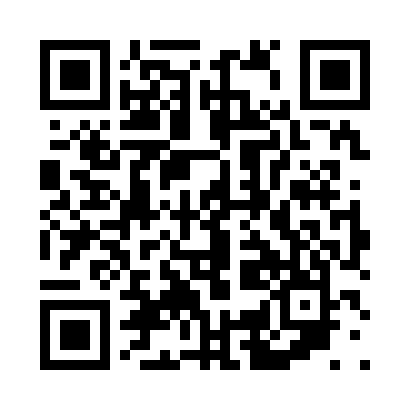 Ramadan times for Arena, ItalyMon 11 Mar 2024 - Wed 10 Apr 2024High Latitude Method: Angle Based RulePrayer Calculation Method: Muslim World LeagueAsar Calculation Method: HanafiPrayer times provided by https://www.salahtimes.comDateDayFajrSuhurSunriseDhuhrAsrIftarMaghribIsha11Mon4:444:446:1212:054:145:595:597:2212Tue4:424:426:1112:054:156:006:007:2313Wed4:414:416:0912:054:166:016:017:2414Thu4:394:396:0812:044:166:026:027:2515Fri4:384:386:0612:044:176:036:037:2616Sat4:364:366:0412:044:186:046:047:2717Sun4:344:346:0312:034:196:056:057:2818Mon4:334:336:0112:034:196:056:057:2919Tue4:314:316:0012:034:206:066:067:3020Wed4:294:295:5812:024:216:076:077:3121Thu4:284:285:5712:024:226:086:087:3222Fri4:264:265:5512:024:226:096:097:3323Sat4:244:245:5412:024:236:106:107:3424Sun4:234:235:5212:014:246:116:117:3525Mon4:214:215:5012:014:246:126:127:3626Tue4:194:195:4912:014:256:136:137:3827Wed4:184:185:4712:004:266:146:147:3928Thu4:164:165:4612:004:266:156:157:4029Fri4:144:145:4412:004:276:166:167:4130Sat4:124:125:4311:594:286:176:177:4231Sun5:115:116:4112:595:287:187:188:431Mon5:095:096:4012:595:297:197:198:442Tue5:075:076:3812:595:297:207:208:453Wed5:055:056:3612:585:307:217:218:474Thu5:045:046:3512:585:317:227:228:485Fri5:025:026:3312:585:317:237:238:496Sat5:005:006:3212:575:327:247:248:507Sun4:584:586:3012:575:327:257:258:518Mon4:574:576:2912:575:337:257:258:529Tue4:554:556:2712:575:347:267:268:5410Wed4:534:536:2612:565:347:277:278:55